 	Trade Treaty / Contract	MEMORANDUM AGREEMENTTRANSACTION CODE: GUL/MOR/BTC/02603020This Agreement is entered into as of this24th day of November, 2020By and between:XXXXXXXRepresented by: XXXXXXXX Hereinafter referred to as “PARTY A” The Party of the First PartAndInvestments International Ltd Represented by: R.J. Baroud / A.Z.AltunisHereinafter referred to as “MON”The Party of the Second PartCollectively the “PARTIES”I, xxxxxxxxxxxxxxxxxxxxxxxxxxxx(MON) A.Z.A) and XXXXXXXXXX represented by XXXXXXXXXX (PARTY A) hereby mutually agree to incorporate into the incorporate into the above defined Memorandum of Agreement (hereinafter known as MA), the following Trade Transaction in Bitcoin Crypto Currency which will carry the following Code unique to this Trade:GUL/MOR/BTC/02603020WHEREAS: The Parties to the defined MA hereby agree to engage in a Bitcoin (BTC) Crypto Currency Trade opportunity, of varying terms, to be conducted via designated banks as required and,WHEREAS, MON, per it`s responsibilities to provide to PARTY A, 458,000 pieces of Bitcoins through the most secure means at my current price quotation of $15,250 and commissions per Bitcoin.AndWHEREAS, MON has agreed, to accept said Funds in settlement for the sale of the Bitcoins from Party A per the following specific conditions:MON agrees that PARTY A will purchase total sum of BTC amounting 458,000 BTC with Rolls and Extension. The final price of bitcoins is determined by the exchange rate on the day of sending bitcoins at Fixed Price of $15,250 and commissions per BitcoinFURTHER PROVISIONSExchange rate:The exchange rate as agreed within the present agreement is based on a fixed price of $15,250 and commissions per BitcoinCodes of Identification:The parties to the present agreement agree that all documents related to this transaction shall indicate the codes as indicated herein. In addition, the codes shall not be changed during the tenure of the present agreement, including all rollovers, renewals, extensions, and all additions.Unauthorized Bank Communication:Neither party is allowed to contact the bank of the other party without the authorization of the other party. Any unauthorized contact act is a breach of the present agreement.Taxes and Costs:Both PARTIES hereto individually and separately accept liability of taxes, imposts, levies, duties, or charges that may be applicable in the execution of their respective roles in this transaction.Non-Disclosure and Non-Circumvention:Both parties are to be bound and to abide by the non-circumvention non-disclosure rules of all issues by the I.C.C. 500 PARIS / FRANCE, last edition of which shall apply to this transaction for a period of five(5) years, no matter whether direct or indirect.EDT –Electronic Document Transmittal and Counterparts:This Agreement may be executed in multiple copies at different times and places, each being considered an original and binding upon the parties. All facsimile / electronic transmittal/communications relating to this transaction and which are mutually accepted by the parties, shall be deemed legally binding and enforceable documents for the duration of the transaction.Force Majeure:The "FORCE MAJEURE" exception clause of the International Chamber of Commerce (I.C.C. publication No. 500 in actual version) is hereby incorporated and made an integral part of this Agreement. A party cannot be held in default if the reason is caused by force majeure.This “Trade Agreement” is signed and accepted in it`s entirety by the parties named below as on this MEMORANDUM OF AGREEMENT made on the 24th day of November, 2020. This document is specific to and binding upon, but not limited to, Transaction Code; GUL/MOR/BTC/02603020IN WITNESS WHEREOF, the parties hereto declare that they have read and understood this Memorandum of Agreement – Trade Treaty and are fully aware of the interpretation of all of the provisions, terms, and conditions herein and further that they have signed by their hand below, and have accepted and approved all covenants, terms, and conditions of this Agreement this 24th day of November, 2020.For and on behalf of	For and on behalf ofPARTY B	PARTY AR.J. Baroud,	Name: XXXXXXXXUS Passport Number: 491033631	Passport No.: XXXXXXXXXXSELLER’S BANKING COORDINATES TO RECEIVE % OF BTC VALUE VIA SWIFT MT103BITCOIN-BUYER’S BANKING COORDINATES TO BUY BITCOIN BY TT PAYMENTA NNEX 3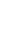 BUYER’S DETAILS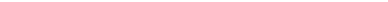 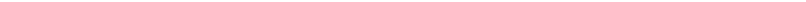 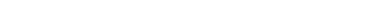 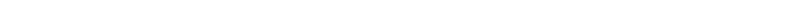 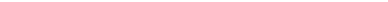 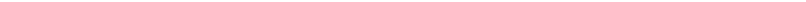 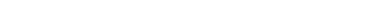 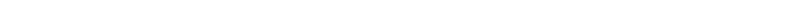 SELLER’S DETAILSCONSULTANT DR AHMET Z ALTUNIS  DETAILSCOMMISSION 2% TWO PERCENT OF 100% CLOSED A NNEX 4PROPOSED TRANCHE SCHEDULE(Example A – can be change)SELLER’S PASSPORT COPYBUYER’S PASSPORT COPYE LECTRONIC DOCUMENT TRANSMISSIONS:EDT (Electronic document transmissions) shall be deemed valid and enforceable in respect of any provisions of this Contract. As applicable, this agreement shall be: - Incorporate U.S. Public Law 106-229,  Electronic  Signatures  i n  Global  &   National  C o m m e r c e  A c t ‟  ‟or  such  o t h e r a p p l i c a b l e law conforming to the UNCITRAL Model Law on Electronic Signatures (2001)ELECTRONIC COMMERCE AGREEMENT (ECE/TRADE/257, Geneva, May 2000) Adoptedby the United Nations Centre for Trade Facilitation and Electronic Business (UN/CEFACT).END OF DOCUMENTCORPORATE NAME::…………INVESTMENTS INTERNATIONAL LTDBANK NAME:BANK OF AMERICABANK ADDRESS:NY5-369-01-01 642 GATEWAY DRIVE, BROOKLYN, NY 11239ACCOUNT NAME:INTERNATIONAL CONFEDERATION OF WOMEN TOWARD PROGRESSACCOUNT NO:4830.5896.8863WIRE TRANSFER NO:026009593SWIFT CODE:BOFAUS3NBANK OFFICER:BOFAUS3NBANK OFFICER TEL:1-718-312-4948CompanyBank NameBank AddressAccount NameAccount Signatory nameAccount NumberSwift CodeIBANBank officer’s Name:Bank Officer’s Telephone:CompanyCompany AddressSignatory ByCorporate Title:CEOPASSPORT No.Date IssueDate ExpiredCountry of IssueCountry of ResidenceBank Name Bank Address Account NameAccount Signatory name Account NumberSwift Code IBANBank officer’s Name:Bank Officer’s Telephone:Bank Name Bank Address Account NameAccount Signatory name Account NumberSwift Code IBANBank officer’s Name:Bank Officer’s Telephone:1.	CORPORATE NAME:	………….InvestmentsInternationalLtd2.	REGISTRATION NO./YEAR:	00177359 / 2003REGISTERED OFFICEOFFICE ADDRESS25 Thompson Shipping Bldg., Eastern Avenue:	Grand Cayman, KY 1 1104REPRESENTED BYTITLE:	R. J. BAROUD:	ChairmanPASSPORT NO.COUNTRY OF RESIDENCE:	491033631:	USA9.10.PASSPORT ISSUE DATEPASSPORT EXPIRY DATE::05JAN,201204JAN,202211.12.13.ADDRESS FOR MAIL DELIVERY BANK NAMEBRANCHE OFFICE ADDRESS:::1011N.18THST.,COLORADOSPRINGS,CO.80904Bank of AmericaNY5-369-01-01642GATEWAYDRIVE,14.15.SWIFT CODE ACCOUNT NAME::BOFAUS3NINTERNATIONAL CONFEDERATION OF WOMEN TOWARD PROGRESS16.ACCOUNT NO.:4830.5896.886317.BANK OFFICER NAME/ TITLE:YENNIFER CASTANEDA18.BANK OFFICER PHONE/FAX:+1.718.312.4948CompanyAHMET Z ALTUNIS CLOSED Company AddressTBASignatory ByTBA Corporate Title:CEOPASSPORT No.Date IssueDate ExpiredCountry of IssueCountry of ResidenceBank Name Bank Address Account NameAccount Signatory name Account NumberSwift Code IBANBank officer’s Name:Bank Officer’s Telephone:Bank Name Bank Address Account NameAccount Signatory name Account NumberSwift Code IBANBank officer’s Name:Bank Officer’s Telephone:CALENDAR WEEKWEEKTRANCHESAMOUNT BITCOIN FORUSDAMOUNT BITCOIN TO BETRANSFERRED1ST1100010002ND1TBA3RD1TBATOTAL3458000